Locul de muncă actual1994 – prezent	Consilieră principală în cadrul Departamentului pentru politică socială al Camerei economice federale austriece 1995 – prezent	Membră a Comitetului consultativ pentru securitate și sănătate la locul de muncăMembră a Consiliului de administrație al Agenției Europene pentru Securitate și Sănătate în Muncă, cu sediul la Bilbao Purtătoare de cuvânt a angajatorilor, începând cu 2001Președinta Consiliului de administrație în 2001, 2004, 2007, 2010, 2013, 2016 și 2019Membră a Comisiei pentru afaceri sociale a SMEunited Președintă (2001-2009)1998 – prezent	Membră a Comitetului Economic și Social European (CESE)Membră a Observatorului pieței forței de muncă (2013-2015)Președinta Secțiunii pentru ocuparea forței de muncă, afaceri sociale și cetățenie, începând cu 2018Experiență profesională1991-1994	Program de formare în cadrul Camerei economice federale austriece 				Pe durata programului de formare:Stagiu la Departamentul de politici juridiceStagiu la Direcția Generală Piața Internă și Servicii Financiare a Comisiei EuropeneAtașată la Delegația pentru liber schimb a Austriei pe lângă Uniunea EuropeanăStudii1984-1990		Master în drept la Universitatea din VienaStudii suplimentare1983-1984		Studii lingvistice la ParisLimbi				germanăenglezăfrancezăspaniolă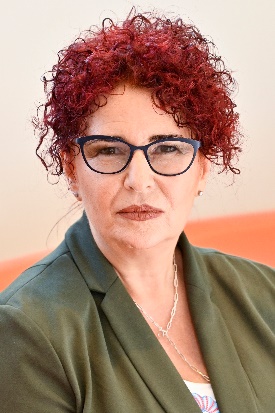 Informații cu caracter personalNume: 			SchwengPrenume:		ChristaCetățenie:		austriacăAdresa profesională:	99 Rue Belliard/Belliardstraat, 1000 Bruxelles/BrusselTelefon:		+32 (0)2 546 96 33Adresa de e-mail:	president.eesc@eesc.europa.eu